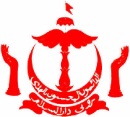 DEPARTMENT OF PHARMACEUTICAL SERVICESMINISTRY OF HEALTHBRUNEI DARUSSALAMMEDICINES ORDER, 2007MEDICINES (LICENSING, STANDARD PROVISIONS AND FEES) REGULATIONS, 2010APPLICATION FORM FOR AMENDMENT TO AN IMPORT LICENCE AND WHOLESALE DEALER’S LICENCE FOR MEDICINAL PRODUCTS DEPARTMENT OF PHARMACEUTICAL SERVICESMINISTRY OF HEALTHBRUNEI DARUSSALAMMEDICINES ORDER, 2007MEDICINES (LICENSING, STANDARD PROVISIONS AND FEES) REGULATIONS, 2010APPLICATION FORM FOR AMENDMENT TO AN IMPORT LICENCE AND WHOLESALE DEALER’S LICENCE FOR MEDICINAL PRODUCTS DEPARTMENT OF PHARMACEUTICAL SERVICESMINISTRY OF HEALTHBRUNEI DARUSSALAMMEDICINES ORDER, 2007MEDICINES (LICENSING, STANDARD PROVISIONS AND FEES) REGULATIONS, 2010APPLICATION FORM FOR AMENDMENT TO AN IMPORT LICENCE AND WHOLESALE DEALER’S LICENCE FOR MEDICINAL PRODUCTS DEPARTMENT OF PHARMACEUTICAL SERVICESMINISTRY OF HEALTHBRUNEI DARUSSALAMMEDICINES ORDER, 2007MEDICINES (LICENSING, STANDARD PROVISIONS AND FEES) REGULATIONS, 2010APPLICATION FORM FOR AMENDMENT TO AN IMPORT LICENCE AND WHOLESALE DEALER’S LICENCE FOR MEDICINAL PRODUCTS DEPARTMENT OF PHARMACEUTICAL SERVICESMINISTRY OF HEALTHBRUNEI DARUSSALAMMEDICINES ORDER, 2007MEDICINES (LICENSING, STANDARD PROVISIONS AND FEES) REGULATIONS, 2010APPLICATION FORM FOR AMENDMENT TO AN IMPORT LICENCE AND WHOLESALE DEALER’S LICENCE FOR MEDICINAL PRODUCTS DEPARTMENT OF PHARMACEUTICAL SERVICESMINISTRY OF HEALTHBRUNEI DARUSSALAMMEDICINES ORDER, 2007MEDICINES (LICENSING, STANDARD PROVISIONS AND FEES) REGULATIONS, 2010APPLICATION FORM FOR AMENDMENT TO AN IMPORT LICENCE AND WHOLESALE DEALER’S LICENCE FOR MEDICINAL PRODUCTS DEPARTMENT OF PHARMACEUTICAL SERVICESMINISTRY OF HEALTHBRUNEI DARUSSALAMMEDICINES ORDER, 2007MEDICINES (LICENSING, STANDARD PROVISIONS AND FEES) REGULATIONS, 2010APPLICATION FORM FOR AMENDMENT TO AN IMPORT LICENCE AND WHOLESALE DEALER’S LICENCE FOR MEDICINAL PRODUCTS DEPARTMENT OF PHARMACEUTICAL SERVICESMINISTRY OF HEALTHBRUNEI DARUSSALAMMEDICINES ORDER, 2007MEDICINES (LICENSING, STANDARD PROVISIONS AND FEES) REGULATIONS, 2010APPLICATION FORM FOR AMENDMENT TO AN IMPORT LICENCE AND WHOLESALE DEALER’S LICENCE FOR MEDICINAL PRODUCTS DEPARTMENT OF PHARMACEUTICAL SERVICESMINISTRY OF HEALTHBRUNEI DARUSSALAMMEDICINES ORDER, 2007MEDICINES (LICENSING, STANDARD PROVISIONS AND FEES) REGULATIONS, 2010APPLICATION FORM FOR AMENDMENT TO AN IMPORT LICENCE AND WHOLESALE DEALER’S LICENCE FOR MEDICINAL PRODUCTS DEPARTMENT OF PHARMACEUTICAL SERVICESMINISTRY OF HEALTHBRUNEI DARUSSALAMMEDICINES ORDER, 2007MEDICINES (LICENSING, STANDARD PROVISIONS AND FEES) REGULATIONS, 2010APPLICATION FORM FOR AMENDMENT TO AN IMPORT LICENCE AND WHOLESALE DEALER’S LICENCE FOR MEDICINAL PRODUCTS DEPARTMENT OF PHARMACEUTICAL SERVICESMINISTRY OF HEALTHBRUNEI DARUSSALAMMEDICINES ORDER, 2007MEDICINES (LICENSING, STANDARD PROVISIONS AND FEES) REGULATIONS, 2010APPLICATION FORM FOR AMENDMENT TO AN IMPORT LICENCE AND WHOLESALE DEALER’S LICENCE FOR MEDICINAL PRODUCTS DEPARTMENT OF PHARMACEUTICAL SERVICESMINISTRY OF HEALTHBRUNEI DARUSSALAMMEDICINES ORDER, 2007MEDICINES (LICENSING, STANDARD PROVISIONS AND FEES) REGULATIONS, 2010APPLICATION FORM FOR AMENDMENT TO AN IMPORT LICENCE AND WHOLESALE DEALER’S LICENCE FOR MEDICINAL PRODUCTS DEPARTMENT OF PHARMACEUTICAL SERVICESMINISTRY OF HEALTHBRUNEI DARUSSALAMMEDICINES ORDER, 2007MEDICINES (LICENSING, STANDARD PROVISIONS AND FEES) REGULATIONS, 2010APPLICATION FORM FOR AMENDMENT TO AN IMPORT LICENCE AND WHOLESALE DEALER’S LICENCE FOR MEDICINAL PRODUCTS DEPARTMENT OF PHARMACEUTICAL SERVICESMINISTRY OF HEALTHBRUNEI DARUSSALAMMEDICINES ORDER, 2007MEDICINES (LICENSING, STANDARD PROVISIONS AND FEES) REGULATIONS, 2010APPLICATION FORM FOR AMENDMENT TO AN IMPORT LICENCE AND WHOLESALE DEALER’S LICENCE FOR MEDICINAL PRODUCTS DEPARTMENT OF PHARMACEUTICAL SERVICESMINISTRY OF HEALTHBRUNEI DARUSSALAMMEDICINES ORDER, 2007MEDICINES (LICENSING, STANDARD PROVISIONS AND FEES) REGULATIONS, 2010APPLICATION FORM FOR AMENDMENT TO AN IMPORT LICENCE AND WHOLESALE DEALER’S LICENCE FOR MEDICINAL PRODUCTS DEPARTMENT OF PHARMACEUTICAL SERVICESMINISTRY OF HEALTHBRUNEI DARUSSALAMMEDICINES ORDER, 2007MEDICINES (LICENSING, STANDARD PROVISIONS AND FEES) REGULATIONS, 2010APPLICATION FORM FOR AMENDMENT TO AN IMPORT LICENCE AND WHOLESALE DEALER’S LICENCE FOR MEDICINAL PRODUCTS DEPARTMENT OF PHARMACEUTICAL SERVICESMINISTRY OF HEALTHBRUNEI DARUSSALAMMEDICINES ORDER, 2007MEDICINES (LICENSING, STANDARD PROVISIONS AND FEES) REGULATIONS, 2010APPLICATION FORM FOR AMENDMENT TO AN IMPORT LICENCE AND WHOLESALE DEALER’S LICENCE FOR MEDICINAL PRODUCTS DEPARTMENT OF PHARMACEUTICAL SERVICESMINISTRY OF HEALTHBRUNEI DARUSSALAMMEDICINES ORDER, 2007MEDICINES (LICENSING, STANDARD PROVISIONS AND FEES) REGULATIONS, 2010APPLICATION FORM FOR AMENDMENT TO AN IMPORT LICENCE AND WHOLESALE DEALER’S LICENCE FOR MEDICINAL PRODUCTS DEPARTMENT OF PHARMACEUTICAL SERVICESMINISTRY OF HEALTHBRUNEI DARUSSALAMMEDICINES ORDER, 2007MEDICINES (LICENSING, STANDARD PROVISIONS AND FEES) REGULATIONS, 2010APPLICATION FORM FOR AMENDMENT TO AN IMPORT LICENCE AND WHOLESALE DEALER’S LICENCE FOR MEDICINAL PRODUCTS DEPARTMENT OF PHARMACEUTICAL SERVICESMINISTRY OF HEALTHBRUNEI DARUSSALAMMEDICINES ORDER, 2007MEDICINES (LICENSING, STANDARD PROVISIONS AND FEES) REGULATIONS, 2010APPLICATION FORM FOR AMENDMENT TO AN IMPORT LICENCE AND WHOLESALE DEALER’S LICENCE FOR MEDICINAL PRODUCTS DEPARTMENT OF PHARMACEUTICAL SERVICESMINISTRY OF HEALTHBRUNEI DARUSSALAMMEDICINES ORDER, 2007MEDICINES (LICENSING, STANDARD PROVISIONS AND FEES) REGULATIONS, 2010APPLICATION FORM FOR AMENDMENT TO AN IMPORT LICENCE AND WHOLESALE DEALER’S LICENCE FOR MEDICINAL PRODUCTS DEPARTMENT OF PHARMACEUTICAL SERVICESMINISTRY OF HEALTHBRUNEI DARUSSALAMMEDICINES ORDER, 2007MEDICINES (LICENSING, STANDARD PROVISIONS AND FEES) REGULATIONS, 2010APPLICATION FORM FOR AMENDMENT TO AN IMPORT LICENCE AND WHOLESALE DEALER’S LICENCE FOR MEDICINAL PRODUCTS DEPARTMENT OF PHARMACEUTICAL SERVICESMINISTRY OF HEALTHBRUNEI DARUSSALAMMEDICINES ORDER, 2007MEDICINES (LICENSING, STANDARD PROVISIONS AND FEES) REGULATIONS, 2010APPLICATION FORM FOR AMENDMENT TO AN IMPORT LICENCE AND WHOLESALE DEALER’S LICENCE FOR MEDICINAL PRODUCTS DEPARTMENT OF PHARMACEUTICAL SERVICESMINISTRY OF HEALTHBRUNEI DARUSSALAMMEDICINES ORDER, 2007MEDICINES (LICENSING, STANDARD PROVISIONS AND FEES) REGULATIONS, 2010APPLICATION FORM FOR AMENDMENT TO AN IMPORT LICENCE AND WHOLESALE DEALER’S LICENCE FOR MEDICINAL PRODUCTS DEPARTMENT OF PHARMACEUTICAL SERVICESMINISTRY OF HEALTHBRUNEI DARUSSALAMMEDICINES ORDER, 2007MEDICINES (LICENSING, STANDARD PROVISIONS AND FEES) REGULATIONS, 2010APPLICATION FORM FOR AMENDMENT TO AN IMPORT LICENCE AND WHOLESALE DEALER’S LICENCE FOR MEDICINAL PRODUCTS DEPARTMENT OF PHARMACEUTICAL SERVICESMINISTRY OF HEALTHBRUNEI DARUSSALAMMEDICINES ORDER, 2007MEDICINES (LICENSING, STANDARD PROVISIONS AND FEES) REGULATIONS, 2010APPLICATION FORM FOR AMENDMENT TO AN IMPORT LICENCE AND WHOLESALE DEALER’S LICENCE FOR MEDICINAL PRODUCTS DEPARTMENT OF PHARMACEUTICAL SERVICESMINISTRY OF HEALTHBRUNEI DARUSSALAMMEDICINES ORDER, 2007MEDICINES (LICENSING, STANDARD PROVISIONS AND FEES) REGULATIONS, 2010APPLICATION FORM FOR AMENDMENT TO AN IMPORT LICENCE AND WHOLESALE DEALER’S LICENCE FOR MEDICINAL PRODUCTS DEPARTMENT OF PHARMACEUTICAL SERVICESMINISTRY OF HEALTHBRUNEI DARUSSALAMMEDICINES ORDER, 2007MEDICINES (LICENSING, STANDARD PROVISIONS AND FEES) REGULATIONS, 2010APPLICATION FORM FOR AMENDMENT TO AN IMPORT LICENCE AND WHOLESALE DEALER’S LICENCE FOR MEDICINAL PRODUCTS DEPARTMENT OF PHARMACEUTICAL SERVICESMINISTRY OF HEALTHBRUNEI DARUSSALAMMEDICINES ORDER, 2007MEDICINES (LICENSING, STANDARD PROVISIONS AND FEES) REGULATIONS, 2010APPLICATION FORM FOR AMENDMENT TO AN IMPORT LICENCE AND WHOLESALE DEALER’S LICENCE FOR MEDICINAL PRODUCTS DEPARTMENT OF PHARMACEUTICAL SERVICESMINISTRY OF HEALTHBRUNEI DARUSSALAMMEDICINES ORDER, 2007MEDICINES (LICENSING, STANDARD PROVISIONS AND FEES) REGULATIONS, 2010APPLICATION FORM FOR AMENDMENT TO AN IMPORT LICENCE AND WHOLESALE DEALER’S LICENCE FOR MEDICINAL PRODUCTS DEPARTMENT OF PHARMACEUTICAL SERVICESMINISTRY OF HEALTHBRUNEI DARUSSALAMMEDICINES ORDER, 2007MEDICINES (LICENSING, STANDARD PROVISIONS AND FEES) REGULATIONS, 2010APPLICATION FORM FOR AMENDMENT TO AN IMPORT LICENCE AND WHOLESALE DEALER’S LICENCE FOR MEDICINAL PRODUCTS DEPARTMENT OF PHARMACEUTICAL SERVICESMINISTRY OF HEALTHBRUNEI DARUSSALAMMEDICINES ORDER, 2007MEDICINES (LICENSING, STANDARD PROVISIONS AND FEES) REGULATIONS, 2010APPLICATION FORM FOR AMENDMENT TO AN IMPORT LICENCE AND WHOLESALE DEALER’S LICENCE FOR MEDICINAL PRODUCTS DEPARTMENT OF PHARMACEUTICAL SERVICESMINISTRY OF HEALTHBRUNEI DARUSSALAMMEDICINES ORDER, 2007MEDICINES (LICENSING, STANDARD PROVISIONS AND FEES) REGULATIONS, 2010APPLICATION FORM FOR AMENDMENT TO AN IMPORT LICENCE AND WHOLESALE DEALER’S LICENCE FOR MEDICINAL PRODUCTS DEPARTMENT OF PHARMACEUTICAL SERVICESMINISTRY OF HEALTHBRUNEI DARUSSALAMMEDICINES ORDER, 2007MEDICINES (LICENSING, STANDARD PROVISIONS AND FEES) REGULATIONS, 2010APPLICATION FORM FOR AMENDMENT TO AN IMPORT LICENCE AND WHOLESALE DEALER’S LICENCE FOR MEDICINAL PRODUCTS SECTION 1: INSTRUCTIONSSECTION 1: INSTRUCTIONSSECTION 1: INSTRUCTIONSSECTION 1: INSTRUCTIONSSECTION 1: INSTRUCTIONSSECTION 1: INSTRUCTIONSSECTION 1: INSTRUCTIONSSECTION 1: INSTRUCTIONSSECTION 1: INSTRUCTIONSSECTION 1: INSTRUCTIONSSECTION 1: INSTRUCTIONSSECTION 1: INSTRUCTIONSSECTION 1: INSTRUCTIONSSECTION 1: INSTRUCTIONSSECTION 1: INSTRUCTIONSSECTION 1: INSTRUCTIONSSECTION 1: INSTRUCTIONSSECTION 1: INSTRUCTIONSSECTION 1: INSTRUCTIONSSECTION 1: INSTRUCTIONSSECTION 1: INSTRUCTIONSSECTION 1: INSTRUCTIONSSECTION 1: INSTRUCTIONSSECTION 1: INSTRUCTIONSSECTION 1: INSTRUCTIONSSECTION 1: INSTRUCTIONSSECTION 1: INSTRUCTIONSSECTION 1: INSTRUCTIONSSECTION 1: INSTRUCTIONSSECTION 1: INSTRUCTIONSSECTION 1: INSTRUCTIONSSECTION 1: INSTRUCTIONSSECTION 1: INSTRUCTIONSSECTION 1: INSTRUCTIONSPlease fill out this application form in CAPITAL LETTERS. Please tick () the appropriate boxes or write “N/A” for any item that is not applicable to your application.When the symbol * appears, please strikethrough the wording that is not applicable.The complete application form should be submitted to the Compliance & Licensing Section, 1st Floor, Department of Pharmaceutical Services, Kg Madaras, Mukim Gadong ‘A’, Brunei Darussalam.An amendment fee is payable upon collection of the licence. Payment can either be made in the forms of cash or cheque only. Fees paid are non-refundable. Payment of fees can either be made in the forms of cash or cheque only. Fees paid are non-refundable. Please note that payments are received every Monday to Thursday, 8am to 11.30am (8am to 10.30am for Ramadhan month) during government working days.Note: Only complete application form (one original and one photocopy) submitted with a confirmed payment will be processed.Please fill out this application form in CAPITAL LETTERS. Please tick () the appropriate boxes or write “N/A” for any item that is not applicable to your application.When the symbol * appears, please strikethrough the wording that is not applicable.The complete application form should be submitted to the Compliance & Licensing Section, 1st Floor, Department of Pharmaceutical Services, Kg Madaras, Mukim Gadong ‘A’, Brunei Darussalam.An amendment fee is payable upon collection of the licence. Payment can either be made in the forms of cash or cheque only. Fees paid are non-refundable. Payment of fees can either be made in the forms of cash or cheque only. Fees paid are non-refundable. Please note that payments are received every Monday to Thursday, 8am to 11.30am (8am to 10.30am for Ramadhan month) during government working days.Note: Only complete application form (one original and one photocopy) submitted with a confirmed payment will be processed.Please fill out this application form in CAPITAL LETTERS. Please tick () the appropriate boxes or write “N/A” for any item that is not applicable to your application.When the symbol * appears, please strikethrough the wording that is not applicable.The complete application form should be submitted to the Compliance & Licensing Section, 1st Floor, Department of Pharmaceutical Services, Kg Madaras, Mukim Gadong ‘A’, Brunei Darussalam.An amendment fee is payable upon collection of the licence. Payment can either be made in the forms of cash or cheque only. Fees paid are non-refundable. Payment of fees can either be made in the forms of cash or cheque only. Fees paid are non-refundable. Please note that payments are received every Monday to Thursday, 8am to 11.30am (8am to 10.30am for Ramadhan month) during government working days.Note: Only complete application form (one original and one photocopy) submitted with a confirmed payment will be processed.Please fill out this application form in CAPITAL LETTERS. Please tick () the appropriate boxes or write “N/A” for any item that is not applicable to your application.When the symbol * appears, please strikethrough the wording that is not applicable.The complete application form should be submitted to the Compliance & Licensing Section, 1st Floor, Department of Pharmaceutical Services, Kg Madaras, Mukim Gadong ‘A’, Brunei Darussalam.An amendment fee is payable upon collection of the licence. Payment can either be made in the forms of cash or cheque only. Fees paid are non-refundable. Payment of fees can either be made in the forms of cash or cheque only. Fees paid are non-refundable. Please note that payments are received every Monday to Thursday, 8am to 11.30am (8am to 10.30am for Ramadhan month) during government working days.Note: Only complete application form (one original and one photocopy) submitted with a confirmed payment will be processed.Please fill out this application form in CAPITAL LETTERS. Please tick () the appropriate boxes or write “N/A” for any item that is not applicable to your application.When the symbol * appears, please strikethrough the wording that is not applicable.The complete application form should be submitted to the Compliance & Licensing Section, 1st Floor, Department of Pharmaceutical Services, Kg Madaras, Mukim Gadong ‘A’, Brunei Darussalam.An amendment fee is payable upon collection of the licence. Payment can either be made in the forms of cash or cheque only. Fees paid are non-refundable. Payment of fees can either be made in the forms of cash or cheque only. Fees paid are non-refundable. Please note that payments are received every Monday to Thursday, 8am to 11.30am (8am to 10.30am for Ramadhan month) during government working days.Note: Only complete application form (one original and one photocopy) submitted with a confirmed payment will be processed.Please fill out this application form in CAPITAL LETTERS. Please tick () the appropriate boxes or write “N/A” for any item that is not applicable to your application.When the symbol * appears, please strikethrough the wording that is not applicable.The complete application form should be submitted to the Compliance & Licensing Section, 1st Floor, Department of Pharmaceutical Services, Kg Madaras, Mukim Gadong ‘A’, Brunei Darussalam.An amendment fee is payable upon collection of the licence. Payment can either be made in the forms of cash or cheque only. Fees paid are non-refundable. Payment of fees can either be made in the forms of cash or cheque only. Fees paid are non-refundable. Please note that payments are received every Monday to Thursday, 8am to 11.30am (8am to 10.30am for Ramadhan month) during government working days.Note: Only complete application form (one original and one photocopy) submitted with a confirmed payment will be processed.Please fill out this application form in CAPITAL LETTERS. Please tick () the appropriate boxes or write “N/A” for any item that is not applicable to your application.When the symbol * appears, please strikethrough the wording that is not applicable.The complete application form should be submitted to the Compliance & Licensing Section, 1st Floor, Department of Pharmaceutical Services, Kg Madaras, Mukim Gadong ‘A’, Brunei Darussalam.An amendment fee is payable upon collection of the licence. Payment can either be made in the forms of cash or cheque only. Fees paid are non-refundable. Payment of fees can either be made in the forms of cash or cheque only. Fees paid are non-refundable. Please note that payments are received every Monday to Thursday, 8am to 11.30am (8am to 10.30am for Ramadhan month) during government working days.Note: Only complete application form (one original and one photocopy) submitted with a confirmed payment will be processed.Please fill out this application form in CAPITAL LETTERS. Please tick () the appropriate boxes or write “N/A” for any item that is not applicable to your application.When the symbol * appears, please strikethrough the wording that is not applicable.The complete application form should be submitted to the Compliance & Licensing Section, 1st Floor, Department of Pharmaceutical Services, Kg Madaras, Mukim Gadong ‘A’, Brunei Darussalam.An amendment fee is payable upon collection of the licence. Payment can either be made in the forms of cash or cheque only. Fees paid are non-refundable. Payment of fees can either be made in the forms of cash or cheque only. Fees paid are non-refundable. Please note that payments are received every Monday to Thursday, 8am to 11.30am (8am to 10.30am for Ramadhan month) during government working days.Note: Only complete application form (one original and one photocopy) submitted with a confirmed payment will be processed.Please fill out this application form in CAPITAL LETTERS. Please tick () the appropriate boxes or write “N/A” for any item that is not applicable to your application.When the symbol * appears, please strikethrough the wording that is not applicable.The complete application form should be submitted to the Compliance & Licensing Section, 1st Floor, Department of Pharmaceutical Services, Kg Madaras, Mukim Gadong ‘A’, Brunei Darussalam.An amendment fee is payable upon collection of the licence. Payment can either be made in the forms of cash or cheque only. Fees paid are non-refundable. Payment of fees can either be made in the forms of cash or cheque only. Fees paid are non-refundable. Please note that payments are received every Monday to Thursday, 8am to 11.30am (8am to 10.30am for Ramadhan month) during government working days.Note: Only complete application form (one original and one photocopy) submitted with a confirmed payment will be processed.Please fill out this application form in CAPITAL LETTERS. Please tick () the appropriate boxes or write “N/A” for any item that is not applicable to your application.When the symbol * appears, please strikethrough the wording that is not applicable.The complete application form should be submitted to the Compliance & Licensing Section, 1st Floor, Department of Pharmaceutical Services, Kg Madaras, Mukim Gadong ‘A’, Brunei Darussalam.An amendment fee is payable upon collection of the licence. Payment can either be made in the forms of cash or cheque only. Fees paid are non-refundable. Payment of fees can either be made in the forms of cash or cheque only. Fees paid are non-refundable. Please note that payments are received every Monday to Thursday, 8am to 11.30am (8am to 10.30am for Ramadhan month) during government working days.Note: Only complete application form (one original and one photocopy) submitted with a confirmed payment will be processed.Please fill out this application form in CAPITAL LETTERS. Please tick () the appropriate boxes or write “N/A” for any item that is not applicable to your application.When the symbol * appears, please strikethrough the wording that is not applicable.The complete application form should be submitted to the Compliance & Licensing Section, 1st Floor, Department of Pharmaceutical Services, Kg Madaras, Mukim Gadong ‘A’, Brunei Darussalam.An amendment fee is payable upon collection of the licence. Payment can either be made in the forms of cash or cheque only. Fees paid are non-refundable. Payment of fees can either be made in the forms of cash or cheque only. Fees paid are non-refundable. Please note that payments are received every Monday to Thursday, 8am to 11.30am (8am to 10.30am for Ramadhan month) during government working days.Note: Only complete application form (one original and one photocopy) submitted with a confirmed payment will be processed.Please fill out this application form in CAPITAL LETTERS. Please tick () the appropriate boxes or write “N/A” for any item that is not applicable to your application.When the symbol * appears, please strikethrough the wording that is not applicable.The complete application form should be submitted to the Compliance & Licensing Section, 1st Floor, Department of Pharmaceutical Services, Kg Madaras, Mukim Gadong ‘A’, Brunei Darussalam.An amendment fee is payable upon collection of the licence. Payment can either be made in the forms of cash or cheque only. Fees paid are non-refundable. Payment of fees can either be made in the forms of cash or cheque only. Fees paid are non-refundable. Please note that payments are received every Monday to Thursday, 8am to 11.30am (8am to 10.30am for Ramadhan month) during government working days.Note: Only complete application form (one original and one photocopy) submitted with a confirmed payment will be processed.Please fill out this application form in CAPITAL LETTERS. Please tick () the appropriate boxes or write “N/A” for any item that is not applicable to your application.When the symbol * appears, please strikethrough the wording that is not applicable.The complete application form should be submitted to the Compliance & Licensing Section, 1st Floor, Department of Pharmaceutical Services, Kg Madaras, Mukim Gadong ‘A’, Brunei Darussalam.An amendment fee is payable upon collection of the licence. Payment can either be made in the forms of cash or cheque only. Fees paid are non-refundable. Payment of fees can either be made in the forms of cash or cheque only. Fees paid are non-refundable. Please note that payments are received every Monday to Thursday, 8am to 11.30am (8am to 10.30am for Ramadhan month) during government working days.Note: Only complete application form (one original and one photocopy) submitted with a confirmed payment will be processed.Please fill out this application form in CAPITAL LETTERS. Please tick () the appropriate boxes or write “N/A” for any item that is not applicable to your application.When the symbol * appears, please strikethrough the wording that is not applicable.The complete application form should be submitted to the Compliance & Licensing Section, 1st Floor, Department of Pharmaceutical Services, Kg Madaras, Mukim Gadong ‘A’, Brunei Darussalam.An amendment fee is payable upon collection of the licence. Payment can either be made in the forms of cash or cheque only. Fees paid are non-refundable. Payment of fees can either be made in the forms of cash or cheque only. Fees paid are non-refundable. Please note that payments are received every Monday to Thursday, 8am to 11.30am (8am to 10.30am for Ramadhan month) during government working days.Note: Only complete application form (one original and one photocopy) submitted with a confirmed payment will be processed.Please fill out this application form in CAPITAL LETTERS. Please tick () the appropriate boxes or write “N/A” for any item that is not applicable to your application.When the symbol * appears, please strikethrough the wording that is not applicable.The complete application form should be submitted to the Compliance & Licensing Section, 1st Floor, Department of Pharmaceutical Services, Kg Madaras, Mukim Gadong ‘A’, Brunei Darussalam.An amendment fee is payable upon collection of the licence. Payment can either be made in the forms of cash or cheque only. Fees paid are non-refundable. Payment of fees can either be made in the forms of cash or cheque only. Fees paid are non-refundable. Please note that payments are received every Monday to Thursday, 8am to 11.30am (8am to 10.30am for Ramadhan month) during government working days.Note: Only complete application form (one original and one photocopy) submitted with a confirmed payment will be processed.Please fill out this application form in CAPITAL LETTERS. Please tick () the appropriate boxes or write “N/A” for any item that is not applicable to your application.When the symbol * appears, please strikethrough the wording that is not applicable.The complete application form should be submitted to the Compliance & Licensing Section, 1st Floor, Department of Pharmaceutical Services, Kg Madaras, Mukim Gadong ‘A’, Brunei Darussalam.An amendment fee is payable upon collection of the licence. Payment can either be made in the forms of cash or cheque only. Fees paid are non-refundable. Payment of fees can either be made in the forms of cash or cheque only. Fees paid are non-refundable. Please note that payments are received every Monday to Thursday, 8am to 11.30am (8am to 10.30am for Ramadhan month) during government working days.Note: Only complete application form (one original and one photocopy) submitted with a confirmed payment will be processed.Please fill out this application form in CAPITAL LETTERS. Please tick () the appropriate boxes or write “N/A” for any item that is not applicable to your application.When the symbol * appears, please strikethrough the wording that is not applicable.The complete application form should be submitted to the Compliance & Licensing Section, 1st Floor, Department of Pharmaceutical Services, Kg Madaras, Mukim Gadong ‘A’, Brunei Darussalam.An amendment fee is payable upon collection of the licence. Payment can either be made in the forms of cash or cheque only. Fees paid are non-refundable. Payment of fees can either be made in the forms of cash or cheque only. Fees paid are non-refundable. Please note that payments are received every Monday to Thursday, 8am to 11.30am (8am to 10.30am for Ramadhan month) during government working days.Note: Only complete application form (one original and one photocopy) submitted with a confirmed payment will be processed.Please fill out this application form in CAPITAL LETTERS. Please tick () the appropriate boxes or write “N/A” for any item that is not applicable to your application.When the symbol * appears, please strikethrough the wording that is not applicable.The complete application form should be submitted to the Compliance & Licensing Section, 1st Floor, Department of Pharmaceutical Services, Kg Madaras, Mukim Gadong ‘A’, Brunei Darussalam.An amendment fee is payable upon collection of the licence. Payment can either be made in the forms of cash or cheque only. Fees paid are non-refundable. Payment of fees can either be made in the forms of cash or cheque only. Fees paid are non-refundable. Please note that payments are received every Monday to Thursday, 8am to 11.30am (8am to 10.30am for Ramadhan month) during government working days.Note: Only complete application form (one original and one photocopy) submitted with a confirmed payment will be processed.Please fill out this application form in CAPITAL LETTERS. Please tick () the appropriate boxes or write “N/A” for any item that is not applicable to your application.When the symbol * appears, please strikethrough the wording that is not applicable.The complete application form should be submitted to the Compliance & Licensing Section, 1st Floor, Department of Pharmaceutical Services, Kg Madaras, Mukim Gadong ‘A’, Brunei Darussalam.An amendment fee is payable upon collection of the licence. Payment can either be made in the forms of cash or cheque only. Fees paid are non-refundable. Payment of fees can either be made in the forms of cash or cheque only. Fees paid are non-refundable. Please note that payments are received every Monday to Thursday, 8am to 11.30am (8am to 10.30am for Ramadhan month) during government working days.Note: Only complete application form (one original and one photocopy) submitted with a confirmed payment will be processed.Please fill out this application form in CAPITAL LETTERS. Please tick () the appropriate boxes or write “N/A” for any item that is not applicable to your application.When the symbol * appears, please strikethrough the wording that is not applicable.The complete application form should be submitted to the Compliance & Licensing Section, 1st Floor, Department of Pharmaceutical Services, Kg Madaras, Mukim Gadong ‘A’, Brunei Darussalam.An amendment fee is payable upon collection of the licence. Payment can either be made in the forms of cash or cheque only. Fees paid are non-refundable. Payment of fees can either be made in the forms of cash or cheque only. Fees paid are non-refundable. Please note that payments are received every Monday to Thursday, 8am to 11.30am (8am to 10.30am for Ramadhan month) during government working days.Note: Only complete application form (one original and one photocopy) submitted with a confirmed payment will be processed.Please fill out this application form in CAPITAL LETTERS. Please tick () the appropriate boxes or write “N/A” for any item that is not applicable to your application.When the symbol * appears, please strikethrough the wording that is not applicable.The complete application form should be submitted to the Compliance & Licensing Section, 1st Floor, Department of Pharmaceutical Services, Kg Madaras, Mukim Gadong ‘A’, Brunei Darussalam.An amendment fee is payable upon collection of the licence. Payment can either be made in the forms of cash or cheque only. Fees paid are non-refundable. Payment of fees can either be made in the forms of cash or cheque only. Fees paid are non-refundable. Please note that payments are received every Monday to Thursday, 8am to 11.30am (8am to 10.30am for Ramadhan month) during government working days.Note: Only complete application form (one original and one photocopy) submitted with a confirmed payment will be processed.Please fill out this application form in CAPITAL LETTERS. Please tick () the appropriate boxes or write “N/A” for any item that is not applicable to your application.When the symbol * appears, please strikethrough the wording that is not applicable.The complete application form should be submitted to the Compliance & Licensing Section, 1st Floor, Department of Pharmaceutical Services, Kg Madaras, Mukim Gadong ‘A’, Brunei Darussalam.An amendment fee is payable upon collection of the licence. Payment can either be made in the forms of cash or cheque only. Fees paid are non-refundable. Payment of fees can either be made in the forms of cash or cheque only. Fees paid are non-refundable. Please note that payments are received every Monday to Thursday, 8am to 11.30am (8am to 10.30am for Ramadhan month) during government working days.Note: Only complete application form (one original and one photocopy) submitted with a confirmed payment will be processed.Please fill out this application form in CAPITAL LETTERS. Please tick () the appropriate boxes or write “N/A” for any item that is not applicable to your application.When the symbol * appears, please strikethrough the wording that is not applicable.The complete application form should be submitted to the Compliance & Licensing Section, 1st Floor, Department of Pharmaceutical Services, Kg Madaras, Mukim Gadong ‘A’, Brunei Darussalam.An amendment fee is payable upon collection of the licence. Payment can either be made in the forms of cash or cheque only. Fees paid are non-refundable. Payment of fees can either be made in the forms of cash or cheque only. Fees paid are non-refundable. Please note that payments are received every Monday to Thursday, 8am to 11.30am (8am to 10.30am for Ramadhan month) during government working days.Note: Only complete application form (one original and one photocopy) submitted with a confirmed payment will be processed.Please fill out this application form in CAPITAL LETTERS. Please tick () the appropriate boxes or write “N/A” for any item that is not applicable to your application.When the symbol * appears, please strikethrough the wording that is not applicable.The complete application form should be submitted to the Compliance & Licensing Section, 1st Floor, Department of Pharmaceutical Services, Kg Madaras, Mukim Gadong ‘A’, Brunei Darussalam.An amendment fee is payable upon collection of the licence. Payment can either be made in the forms of cash or cheque only. Fees paid are non-refundable. Payment of fees can either be made in the forms of cash or cheque only. Fees paid are non-refundable. Please note that payments are received every Monday to Thursday, 8am to 11.30am (8am to 10.30am for Ramadhan month) during government working days.Note: Only complete application form (one original and one photocopy) submitted with a confirmed payment will be processed.Please fill out this application form in CAPITAL LETTERS. Please tick () the appropriate boxes or write “N/A” for any item that is not applicable to your application.When the symbol * appears, please strikethrough the wording that is not applicable.The complete application form should be submitted to the Compliance & Licensing Section, 1st Floor, Department of Pharmaceutical Services, Kg Madaras, Mukim Gadong ‘A’, Brunei Darussalam.An amendment fee is payable upon collection of the licence. Payment can either be made in the forms of cash or cheque only. Fees paid are non-refundable. Payment of fees can either be made in the forms of cash or cheque only. Fees paid are non-refundable. Please note that payments are received every Monday to Thursday, 8am to 11.30am (8am to 10.30am for Ramadhan month) during government working days.Note: Only complete application form (one original and one photocopy) submitted with a confirmed payment will be processed.Please fill out this application form in CAPITAL LETTERS. Please tick () the appropriate boxes or write “N/A” for any item that is not applicable to your application.When the symbol * appears, please strikethrough the wording that is not applicable.The complete application form should be submitted to the Compliance & Licensing Section, 1st Floor, Department of Pharmaceutical Services, Kg Madaras, Mukim Gadong ‘A’, Brunei Darussalam.An amendment fee is payable upon collection of the licence. Payment can either be made in the forms of cash or cheque only. Fees paid are non-refundable. Payment of fees can either be made in the forms of cash or cheque only. Fees paid are non-refundable. Please note that payments are received every Monday to Thursday, 8am to 11.30am (8am to 10.30am for Ramadhan month) during government working days.Note: Only complete application form (one original and one photocopy) submitted with a confirmed payment will be processed.Please fill out this application form in CAPITAL LETTERS. Please tick () the appropriate boxes or write “N/A” for any item that is not applicable to your application.When the symbol * appears, please strikethrough the wording that is not applicable.The complete application form should be submitted to the Compliance & Licensing Section, 1st Floor, Department of Pharmaceutical Services, Kg Madaras, Mukim Gadong ‘A’, Brunei Darussalam.An amendment fee is payable upon collection of the licence. Payment can either be made in the forms of cash or cheque only. Fees paid are non-refundable. Payment of fees can either be made in the forms of cash or cheque only. Fees paid are non-refundable. Please note that payments are received every Monday to Thursday, 8am to 11.30am (8am to 10.30am for Ramadhan month) during government working days.Note: Only complete application form (one original and one photocopy) submitted with a confirmed payment will be processed.Please fill out this application form in CAPITAL LETTERS. Please tick () the appropriate boxes or write “N/A” for any item that is not applicable to your application.When the symbol * appears, please strikethrough the wording that is not applicable.The complete application form should be submitted to the Compliance & Licensing Section, 1st Floor, Department of Pharmaceutical Services, Kg Madaras, Mukim Gadong ‘A’, Brunei Darussalam.An amendment fee is payable upon collection of the licence. Payment can either be made in the forms of cash or cheque only. Fees paid are non-refundable. Payment of fees can either be made in the forms of cash or cheque only. Fees paid are non-refundable. Please note that payments are received every Monday to Thursday, 8am to 11.30am (8am to 10.30am for Ramadhan month) during government working days.Note: Only complete application form (one original and one photocopy) submitted with a confirmed payment will be processed.Please fill out this application form in CAPITAL LETTERS. Please tick () the appropriate boxes or write “N/A” for any item that is not applicable to your application.When the symbol * appears, please strikethrough the wording that is not applicable.The complete application form should be submitted to the Compliance & Licensing Section, 1st Floor, Department of Pharmaceutical Services, Kg Madaras, Mukim Gadong ‘A’, Brunei Darussalam.An amendment fee is payable upon collection of the licence. Payment can either be made in the forms of cash or cheque only. Fees paid are non-refundable. Payment of fees can either be made in the forms of cash or cheque only. Fees paid are non-refundable. Please note that payments are received every Monday to Thursday, 8am to 11.30am (8am to 10.30am for Ramadhan month) during government working days.Note: Only complete application form (one original and one photocopy) submitted with a confirmed payment will be processed.Please fill out this application form in CAPITAL LETTERS. Please tick () the appropriate boxes or write “N/A” for any item that is not applicable to your application.When the symbol * appears, please strikethrough the wording that is not applicable.The complete application form should be submitted to the Compliance & Licensing Section, 1st Floor, Department of Pharmaceutical Services, Kg Madaras, Mukim Gadong ‘A’, Brunei Darussalam.An amendment fee is payable upon collection of the licence. Payment can either be made in the forms of cash or cheque only. Fees paid are non-refundable. Payment of fees can either be made in the forms of cash or cheque only. Fees paid are non-refundable. Please note that payments are received every Monday to Thursday, 8am to 11.30am (8am to 10.30am for Ramadhan month) during government working days.Note: Only complete application form (one original and one photocopy) submitted with a confirmed payment will be processed.Please fill out this application form in CAPITAL LETTERS. Please tick () the appropriate boxes or write “N/A” for any item that is not applicable to your application.When the symbol * appears, please strikethrough the wording that is not applicable.The complete application form should be submitted to the Compliance & Licensing Section, 1st Floor, Department of Pharmaceutical Services, Kg Madaras, Mukim Gadong ‘A’, Brunei Darussalam.An amendment fee is payable upon collection of the licence. Payment can either be made in the forms of cash or cheque only. Fees paid are non-refundable. Payment of fees can either be made in the forms of cash or cheque only. Fees paid are non-refundable. Please note that payments are received every Monday to Thursday, 8am to 11.30am (8am to 10.30am for Ramadhan month) during government working days.Note: Only complete application form (one original and one photocopy) submitted with a confirmed payment will be processed.Please fill out this application form in CAPITAL LETTERS. Please tick () the appropriate boxes or write “N/A” for any item that is not applicable to your application.When the symbol * appears, please strikethrough the wording that is not applicable.The complete application form should be submitted to the Compliance & Licensing Section, 1st Floor, Department of Pharmaceutical Services, Kg Madaras, Mukim Gadong ‘A’, Brunei Darussalam.An amendment fee is payable upon collection of the licence. Payment can either be made in the forms of cash or cheque only. Fees paid are non-refundable. Payment of fees can either be made in the forms of cash or cheque only. Fees paid are non-refundable. Please note that payments are received every Monday to Thursday, 8am to 11.30am (8am to 10.30am for Ramadhan month) during government working days.Note: Only complete application form (one original and one photocopy) submitted with a confirmed payment will be processed.Please fill out this application form in CAPITAL LETTERS. Please tick () the appropriate boxes or write “N/A” for any item that is not applicable to your application.When the symbol * appears, please strikethrough the wording that is not applicable.The complete application form should be submitted to the Compliance & Licensing Section, 1st Floor, Department of Pharmaceutical Services, Kg Madaras, Mukim Gadong ‘A’, Brunei Darussalam.An amendment fee is payable upon collection of the licence. Payment can either be made in the forms of cash or cheque only. Fees paid are non-refundable. Payment of fees can either be made in the forms of cash or cheque only. Fees paid are non-refundable. Please note that payments are received every Monday to Thursday, 8am to 11.30am (8am to 10.30am for Ramadhan month) during government working days.Note: Only complete application form (one original and one photocopy) submitted with a confirmed payment will be processed.Please fill out this application form in CAPITAL LETTERS. Please tick () the appropriate boxes or write “N/A” for any item that is not applicable to your application.When the symbol * appears, please strikethrough the wording that is not applicable.The complete application form should be submitted to the Compliance & Licensing Section, 1st Floor, Department of Pharmaceutical Services, Kg Madaras, Mukim Gadong ‘A’, Brunei Darussalam.An amendment fee is payable upon collection of the licence. Payment can either be made in the forms of cash or cheque only. Fees paid are non-refundable. Payment of fees can either be made in the forms of cash or cheque only. Fees paid are non-refundable. Please note that payments are received every Monday to Thursday, 8am to 11.30am (8am to 10.30am for Ramadhan month) during government working days.Note: Only complete application form (one original and one photocopy) submitted with a confirmed payment will be processed.SECTION 2: DETAILS OF LICENCESECTION 2: DETAILS OF LICENCESECTION 2: DETAILS OF LICENCESECTION 2: DETAILS OF LICENCESECTION 2: DETAILS OF LICENCESECTION 2: DETAILS OF LICENCESECTION 2: DETAILS OF LICENCESECTION 2: DETAILS OF LICENCESECTION 2: DETAILS OF LICENCESECTION 2: DETAILS OF LICENCESECTION 2: DETAILS OF LICENCESECTION 2: DETAILS OF LICENCESECTION 2: DETAILS OF LICENCESECTION 2: DETAILS OF LICENCESECTION 2: DETAILS OF LICENCESECTION 2: DETAILS OF LICENCESECTION 2: DETAILS OF LICENCESECTION 2: DETAILS OF LICENCESECTION 2: DETAILS OF LICENCESECTION 2: DETAILS OF LICENCESECTION 2: DETAILS OF LICENCESECTION 2: DETAILS OF LICENCESECTION 2: DETAILS OF LICENCESECTION 2: DETAILS OF LICENCESECTION 2: DETAILS OF LICENCESECTION 2: DETAILS OF LICENCESECTION 2: DETAILS OF LICENCESECTION 2: DETAILS OF LICENCESECTION 2: DETAILS OF LICENCESECTION 2: DETAILS OF LICENCESECTION 2: DETAILS OF LICENCESECTION 2: DETAILS OF LICENCESECTION 2: DETAILS OF LICENCESECTION 2: DETAILS OF LICENCEType of LicenceType of LicenceType of LicenceType of LicenceType of LicenceType of Licence     Import Licence     Import Licence     Import Licence     Import Licence     Import Licence     Import Licence     Import Licence     Import Licence     Import Licence     Import Licence     Import Licence     Import Licence     Import Licence     Import Licence     Import Licence     Import Licence     Import Licence     Import Licence     Import Licence     Import Licence     Import Licence     Wholesale Dealer’s Licence     Wholesale Dealer’s Licence     Wholesale Dealer’s Licence     Wholesale Dealer’s Licence     Wholesale Dealer’s Licence     Wholesale Dealer’s Licence     Wholesale Dealer’s LicenceLicence No.Licence No.Licence No.Licence No.Licence No.Licence No.Validity PeriodValidity PeriodValidity PeriodValidity PeriodValidity PeriodValidity PeriodSECTION 3: DETAILS OF COMPANYSECTION 3: DETAILS OF COMPANYSECTION 3: DETAILS OF COMPANYSECTION 3: DETAILS OF COMPANYSECTION 3: DETAILS OF COMPANYSECTION 3: DETAILS OF COMPANYSECTION 3: DETAILS OF COMPANYSECTION 3: DETAILS OF COMPANYSECTION 3: DETAILS OF COMPANYSECTION 3: DETAILS OF COMPANYSECTION 3: DETAILS OF COMPANYSECTION 3: DETAILS OF COMPANYSECTION 3: DETAILS OF COMPANYSECTION 3: DETAILS OF COMPANYSECTION 3: DETAILS OF COMPANYSECTION 3: DETAILS OF COMPANYSECTION 3: DETAILS OF COMPANYSECTION 3: DETAILS OF COMPANYSECTION 3: DETAILS OF COMPANYSECTION 3: DETAILS OF COMPANYSECTION 3: DETAILS OF COMPANYSECTION 3: DETAILS OF COMPANYSECTION 3: DETAILS OF COMPANYSECTION 3: DETAILS OF COMPANYSECTION 3: DETAILS OF COMPANYSECTION 3: DETAILS OF COMPANYSECTION 3: DETAILS OF COMPANYSECTION 3: DETAILS OF COMPANYSECTION 3: DETAILS OF COMPANYSECTION 3: DETAILS OF COMPANYSECTION 3: DETAILS OF COMPANYSECTION 3: DETAILS OF COMPANYSECTION 3: DETAILS OF COMPANYSECTION 3: DETAILS OF COMPANYName of CompanyName of CompanyName of CompanyName of CompanyName of CompanyName of CompanyCompany Registration No.Company Registration No.Company Registration No.Company Registration No.Company Registration No.Company Registration No.Business AddressBusiness AddressBusiness AddressBusiness AddressBusiness AddressBusiness AddressStore Address (if different from above)Store Address (if different from above)Store Address (if different from above)Store Address (if different from above)Store Address (if different from above)Store Address (if different from above)Store Address (if different from above)Store Address (if different from above)Store Address (if different from above)Store Address (if different from above)Store Address (if different from above)Correspondence Address (if different from above)Correspondence Address (if different from above)Correspondence Address (if different from above)Correspondence Address (if different from above)Correspondence Address (if different from above)Correspondence Address (if different from above)Correspondence Address (if different from above)Correspondence Address (if different from above)Correspondence Address (if different from above)Correspondence Address (if different from above)Correspondence Address (if different from above)Correspondence Address (if different from above)Correspondence Address (if different from above)Correspondence Address (if different from above)Correspondence Address (if different from above)Correspondence Address (if different from above)Correspondence Address (if different from above)TelephoneTelephoneFaxFaxFaxFaxOfficial E-mailOfficial E-mailOfficial E-mailSECTION 4: DETAILS OF APPLICANTSECTION 4: DETAILS OF APPLICANTSECTION 4: DETAILS OF APPLICANTSECTION 4: DETAILS OF APPLICANTSECTION 4: DETAILS OF APPLICANTSECTION 4: DETAILS OF APPLICANTSECTION 4: DETAILS OF APPLICANTSECTION 4: DETAILS OF APPLICANTSECTION 4: DETAILS OF APPLICANTSECTION 4: DETAILS OF APPLICANTSECTION 4: DETAILS OF APPLICANTSECTION 4: DETAILS OF APPLICANTSECTION 4: DETAILS OF APPLICANTSECTION 4: DETAILS OF APPLICANTSECTION 4: DETAILS OF APPLICANTSECTION 4: DETAILS OF APPLICANTSECTION 4: DETAILS OF APPLICANTSECTION 4: DETAILS OF APPLICANTSECTION 4: DETAILS OF APPLICANTSECTION 4: DETAILS OF APPLICANTSECTION 4: DETAILS OF APPLICANTSECTION 4: DETAILS OF APPLICANTSECTION 4: DETAILS OF APPLICANTSECTION 4: DETAILS OF APPLICANTSECTION 4: DETAILS OF APPLICANTSECTION 4: DETAILS OF APPLICANTSECTION 4: DETAILS OF APPLICANTSECTION 4: DETAILS OF APPLICANTSECTION 4: DETAILS OF APPLICANTSECTION 4: DETAILS OF APPLICANTSECTION 4: DETAILS OF APPLICANTSECTION 4: DETAILS OF APPLICANTSECTION 4: DETAILS OF APPLICANTSECTION 4: DETAILS OF APPLICANTTitleTitleTitleDrDr Mr Mr Mr Mr Mrs Mrs Mrs Mrs MrsMsMsMsMissMissMissMissMissMissMissMissNameNameNameI.C. No. (Colour)I.C. No. (Colour)I.C. No. (Colour) Yellow Yellow Yellow Yellow Yellow Yellow  Red  Red  Red  Red  Red  Red  Red Green Green Green Green Green Green Green Green Green Green Green Green GreenDesignationDesignationDesignationTelephone (Office)Telephone (Office)Telephone (Office)HandphoneHandphoneHandphoneHandphoneHandphoneHandphoneHandphoneOfficial E-mailOfficial E-mailOfficial E-mailSECTION 5: DETAILS OF PROPOSED CHANGESSECTION 5: DETAILS OF PROPOSED CHANGESSECTION 5: DETAILS OF PROPOSED CHANGESSECTION 5: DETAILS OF PROPOSED CHANGESSECTION 5: DETAILS OF PROPOSED CHANGESSECTION 5: DETAILS OF PROPOSED CHANGESSECTION 5: DETAILS OF PROPOSED CHANGESSECTION 5: DETAILS OF PROPOSED CHANGESSECTION 5: DETAILS OF PROPOSED CHANGESSECTION 5: DETAILS OF PROPOSED CHANGESSECTION 5: DETAILS OF PROPOSED CHANGESSECTION 5: DETAILS OF PROPOSED CHANGESSECTION 5: DETAILS OF PROPOSED CHANGESSECTION 5: DETAILS OF PROPOSED CHANGESSECTION 5: DETAILS OF PROPOSED CHANGESSECTION 5: DETAILS OF PROPOSED CHANGESSECTION 5: DETAILS OF PROPOSED CHANGESSECTION 5: DETAILS OF PROPOSED CHANGESSECTION 5: DETAILS OF PROPOSED CHANGESSECTION 5: DETAILS OF PROPOSED CHANGESSECTION 5: DETAILS OF PROPOSED CHANGESSECTION 5: DETAILS OF PROPOSED CHANGESSECTION 5: DETAILS OF PROPOSED CHANGESSECTION 5: DETAILS OF PROPOSED CHANGESSECTION 5: DETAILS OF PROPOSED CHANGESSECTION 5: DETAILS OF PROPOSED CHANGESSECTION 5: DETAILS OF PROPOSED CHANGESSECTION 5: DETAILS OF PROPOSED CHANGESSECTION 5: DETAILS OF PROPOSED CHANGESSECTION 5: DETAILS OF PROPOSED CHANGESSECTION 5: DETAILS OF PROPOSED CHANGESSECTION 5: DETAILS OF PROPOSED CHANGESSECTION 5: DETAILS OF PROPOSED CHANGESSECTION 5: DETAILS OF PROPOSED CHANGESNotes:Any amendment on Addition of Registered Medicinal Product, please also fill out Section 6 of this application form. Please refer to Section 7 of the Guideline on Application for An Import Licence and Wholesale Dealer’s Licence for Medicinal Products for further guidance.Please attach additional pages if the space provided is insufficient.Notes:Any amendment on Addition of Registered Medicinal Product, please also fill out Section 6 of this application form. Please refer to Section 7 of the Guideline on Application for An Import Licence and Wholesale Dealer’s Licence for Medicinal Products for further guidance.Please attach additional pages if the space provided is insufficient.Notes:Any amendment on Addition of Registered Medicinal Product, please also fill out Section 6 of this application form. Please refer to Section 7 of the Guideline on Application for An Import Licence and Wholesale Dealer’s Licence for Medicinal Products for further guidance.Please attach additional pages if the space provided is insufficient.Notes:Any amendment on Addition of Registered Medicinal Product, please also fill out Section 6 of this application form. Please refer to Section 7 of the Guideline on Application for An Import Licence and Wholesale Dealer’s Licence for Medicinal Products for further guidance.Please attach additional pages if the space provided is insufficient.Notes:Any amendment on Addition of Registered Medicinal Product, please also fill out Section 6 of this application form. Please refer to Section 7 of the Guideline on Application for An Import Licence and Wholesale Dealer’s Licence for Medicinal Products for further guidance.Please attach additional pages if the space provided is insufficient.Notes:Any amendment on Addition of Registered Medicinal Product, please also fill out Section 6 of this application form. Please refer to Section 7 of the Guideline on Application for An Import Licence and Wholesale Dealer’s Licence for Medicinal Products for further guidance.Please attach additional pages if the space provided is insufficient.Notes:Any amendment on Addition of Registered Medicinal Product, please also fill out Section 6 of this application form. Please refer to Section 7 of the Guideline on Application for An Import Licence and Wholesale Dealer’s Licence for Medicinal Products for further guidance.Please attach additional pages if the space provided is insufficient.Notes:Any amendment on Addition of Registered Medicinal Product, please also fill out Section 6 of this application form. Please refer to Section 7 of the Guideline on Application for An Import Licence and Wholesale Dealer’s Licence for Medicinal Products for further guidance.Please attach additional pages if the space provided is insufficient.Notes:Any amendment on Addition of Registered Medicinal Product, please also fill out Section 6 of this application form. Please refer to Section 7 of the Guideline on Application for An Import Licence and Wholesale Dealer’s Licence for Medicinal Products for further guidance.Please attach additional pages if the space provided is insufficient.Notes:Any amendment on Addition of Registered Medicinal Product, please also fill out Section 6 of this application form. Please refer to Section 7 of the Guideline on Application for An Import Licence and Wholesale Dealer’s Licence for Medicinal Products for further guidance.Please attach additional pages if the space provided is insufficient.Notes:Any amendment on Addition of Registered Medicinal Product, please also fill out Section 6 of this application form. Please refer to Section 7 of the Guideline on Application for An Import Licence and Wholesale Dealer’s Licence for Medicinal Products for further guidance.Please attach additional pages if the space provided is insufficient.Notes:Any amendment on Addition of Registered Medicinal Product, please also fill out Section 6 of this application form. Please refer to Section 7 of the Guideline on Application for An Import Licence and Wholesale Dealer’s Licence for Medicinal Products for further guidance.Please attach additional pages if the space provided is insufficient.Notes:Any amendment on Addition of Registered Medicinal Product, please also fill out Section 6 of this application form. Please refer to Section 7 of the Guideline on Application for An Import Licence and Wholesale Dealer’s Licence for Medicinal Products for further guidance.Please attach additional pages if the space provided is insufficient.Notes:Any amendment on Addition of Registered Medicinal Product, please also fill out Section 6 of this application form. Please refer to Section 7 of the Guideline on Application for An Import Licence and Wholesale Dealer’s Licence for Medicinal Products for further guidance.Please attach additional pages if the space provided is insufficient.Notes:Any amendment on Addition of Registered Medicinal Product, please also fill out Section 6 of this application form. Please refer to Section 7 of the Guideline on Application for An Import Licence and Wholesale Dealer’s Licence for Medicinal Products for further guidance.Please attach additional pages if the space provided is insufficient.Notes:Any amendment on Addition of Registered Medicinal Product, please also fill out Section 6 of this application form. Please refer to Section 7 of the Guideline on Application for An Import Licence and Wholesale Dealer’s Licence for Medicinal Products for further guidance.Please attach additional pages if the space provided is insufficient.Notes:Any amendment on Addition of Registered Medicinal Product, please also fill out Section 6 of this application form. Please refer to Section 7 of the Guideline on Application for An Import Licence and Wholesale Dealer’s Licence for Medicinal Products for further guidance.Please attach additional pages if the space provided is insufficient.Notes:Any amendment on Addition of Registered Medicinal Product, please also fill out Section 6 of this application form. Please refer to Section 7 of the Guideline on Application for An Import Licence and Wholesale Dealer’s Licence for Medicinal Products for further guidance.Please attach additional pages if the space provided is insufficient.Notes:Any amendment on Addition of Registered Medicinal Product, please also fill out Section 6 of this application form. Please refer to Section 7 of the Guideline on Application for An Import Licence and Wholesale Dealer’s Licence for Medicinal Products for further guidance.Please attach additional pages if the space provided is insufficient.Notes:Any amendment on Addition of Registered Medicinal Product, please also fill out Section 6 of this application form. Please refer to Section 7 of the Guideline on Application for An Import Licence and Wholesale Dealer’s Licence for Medicinal Products for further guidance.Please attach additional pages if the space provided is insufficient.Notes:Any amendment on Addition of Registered Medicinal Product, please also fill out Section 6 of this application form. Please refer to Section 7 of the Guideline on Application for An Import Licence and Wholesale Dealer’s Licence for Medicinal Products for further guidance.Please attach additional pages if the space provided is insufficient.Notes:Any amendment on Addition of Registered Medicinal Product, please also fill out Section 6 of this application form. Please refer to Section 7 of the Guideline on Application for An Import Licence and Wholesale Dealer’s Licence for Medicinal Products for further guidance.Please attach additional pages if the space provided is insufficient.Notes:Any amendment on Addition of Registered Medicinal Product, please also fill out Section 6 of this application form. Please refer to Section 7 of the Guideline on Application for An Import Licence and Wholesale Dealer’s Licence for Medicinal Products for further guidance.Please attach additional pages if the space provided is insufficient.Notes:Any amendment on Addition of Registered Medicinal Product, please also fill out Section 6 of this application form. Please refer to Section 7 of the Guideline on Application for An Import Licence and Wholesale Dealer’s Licence for Medicinal Products for further guidance.Please attach additional pages if the space provided is insufficient.Notes:Any amendment on Addition of Registered Medicinal Product, please also fill out Section 6 of this application form. Please refer to Section 7 of the Guideline on Application for An Import Licence and Wholesale Dealer’s Licence for Medicinal Products for further guidance.Please attach additional pages if the space provided is insufficient.Notes:Any amendment on Addition of Registered Medicinal Product, please also fill out Section 6 of this application form. Please refer to Section 7 of the Guideline on Application for An Import Licence and Wholesale Dealer’s Licence for Medicinal Products for further guidance.Please attach additional pages if the space provided is insufficient.Notes:Any amendment on Addition of Registered Medicinal Product, please also fill out Section 6 of this application form. Please refer to Section 7 of the Guideline on Application for An Import Licence and Wholesale Dealer’s Licence for Medicinal Products for further guidance.Please attach additional pages if the space provided is insufficient.Notes:Any amendment on Addition of Registered Medicinal Product, please also fill out Section 6 of this application form. Please refer to Section 7 of the Guideline on Application for An Import Licence and Wholesale Dealer’s Licence for Medicinal Products for further guidance.Please attach additional pages if the space provided is insufficient.Notes:Any amendment on Addition of Registered Medicinal Product, please also fill out Section 6 of this application form. Please refer to Section 7 of the Guideline on Application for An Import Licence and Wholesale Dealer’s Licence for Medicinal Products for further guidance.Please attach additional pages if the space provided is insufficient.Notes:Any amendment on Addition of Registered Medicinal Product, please also fill out Section 6 of this application form. Please refer to Section 7 of the Guideline on Application for An Import Licence and Wholesale Dealer’s Licence for Medicinal Products for further guidance.Please attach additional pages if the space provided is insufficient.Notes:Any amendment on Addition of Registered Medicinal Product, please also fill out Section 6 of this application form. Please refer to Section 7 of the Guideline on Application for An Import Licence and Wholesale Dealer’s Licence for Medicinal Products for further guidance.Please attach additional pages if the space provided is insufficient.Notes:Any amendment on Addition of Registered Medicinal Product, please also fill out Section 6 of this application form. Please refer to Section 7 of the Guideline on Application for An Import Licence and Wholesale Dealer’s Licence for Medicinal Products for further guidance.Please attach additional pages if the space provided is insufficient.Notes:Any amendment on Addition of Registered Medicinal Product, please also fill out Section 6 of this application form. Please refer to Section 7 of the Guideline on Application for An Import Licence and Wholesale Dealer’s Licence for Medicinal Products for further guidance.Please attach additional pages if the space provided is insufficient.Notes:Any amendment on Addition of Registered Medicinal Product, please also fill out Section 6 of this application form. Please refer to Section 7 of the Guideline on Application for An Import Licence and Wholesale Dealer’s Licence for Medicinal Products for further guidance.Please attach additional pages if the space provided is insufficient.No.Type of AmendmentType of AmendmentType of AmendmentType of AmendmentType of AmendmentType of AmendmentType of AmendmentCurrent DetailsCurrent DetailsCurrent DetailsCurrent DetailsCurrent DetailsCurrent DetailsCurrent DetailsProposed Change(s)Proposed Change(s)Proposed Change(s)Proposed Change(s)Proposed Change(s)Proposed Change(s)Proposed Change(s)Proposed Change(s)Proposed Change(s)Reasons for ChangeReasons for ChangeReasons for ChangeReasons for ChangeReasons for ChangeReasons for ChangeExpected Effective DateExpected Effective DateExpected Effective DateDocuments AttachedSECTION 6: DETAILS OF ADDITIONAL REGISTERED MEDICINAL PRODUCTS SECTION 6: DETAILS OF ADDITIONAL REGISTERED MEDICINAL PRODUCTS SECTION 6: DETAILS OF ADDITIONAL REGISTERED MEDICINAL PRODUCTS SECTION 6: DETAILS OF ADDITIONAL REGISTERED MEDICINAL PRODUCTS SECTION 6: DETAILS OF ADDITIONAL REGISTERED MEDICINAL PRODUCTS SECTION 6: DETAILS OF ADDITIONAL REGISTERED MEDICINAL PRODUCTS Note:  This section is only applicable for amendment on Addition of Registered Medicinal Product.Please attach additional pages if the space provided is insufficient.Note:  This section is only applicable for amendment on Addition of Registered Medicinal Product.Please attach additional pages if the space provided is insufficient.Note:  This section is only applicable for amendment on Addition of Registered Medicinal Product.Please attach additional pages if the space provided is insufficient.Note:  This section is only applicable for amendment on Addition of Registered Medicinal Product.Please attach additional pages if the space provided is insufficient.Note:  This section is only applicable for amendment on Addition of Registered Medicinal Product.Please attach additional pages if the space provided is insufficient.Note:  This section is only applicable for amendment on Addition of Registered Medicinal Product.Please attach additional pages if the space provided is insufficient.No.Product NamePack SizeName & Country of ManufacturerProduct Licence NumberValidity PeriodSECTION 7: DECLARATION OF APPLICANTSECTION 7: DECLARATION OF APPLICANTSECTION 7: DECLARATION OF APPLICANTI, on behalf of the company named in Section 3, hereby declare that:There are no other changes with respect to the licence detailed in Section 2  than those proposed on this application form;All the conditions for the proposed changes are fulfilled;The supporting documents required for the proposed changes have been submitted; and All particulars given on this application form and the supporting documents attached to this form are true.I understand that a wilfully false statement is an offence under the Medicines Order 2007 and that all documents submitted for evaluation are not returnable.I, on behalf of the company named in Section 3, hereby declare that:There are no other changes with respect to the licence detailed in Section 2  than those proposed on this application form;All the conditions for the proposed changes are fulfilled;The supporting documents required for the proposed changes have been submitted; and All particulars given on this application form and the supporting documents attached to this form are true.I understand that a wilfully false statement is an offence under the Medicines Order 2007 and that all documents submitted for evaluation are not returnable.I, on behalf of the company named in Section 3, hereby declare that:There are no other changes with respect to the licence detailed in Section 2  than those proposed on this application form;All the conditions for the proposed changes are fulfilled;The supporting documents required for the proposed changes have been submitted; and All particulars given on this application form and the supporting documents attached to this form are true.I understand that a wilfully false statement is an offence under the Medicines Order 2007 and that all documents submitted for evaluation are not returnable.Name of ApplicantSignatureDate & Company StampSECTION 8: FOR OFFICIAL USE ONLYSECTION 8: FOR OFFICIAL USE ONLYSECTION 8: FOR OFFICIAL USE ONLYSECTION 8: FOR OFFICIAL USE ONLYSECTION 8: FOR OFFICIAL USE ONLYApplication Ref. No.Application Ref. No.APPLICATION FORM RECEIVED BY:APPLICATION FORM RECEIVED BY:APPLICATION FORM RECEIVED BY:APPLICATION FEEAPPLICATION FEENameName of PayeeSignatureAmount paidDate & StampReceipt No.Date & StampReceived byNameDate & StampReceived bySignatureDate & StampDate